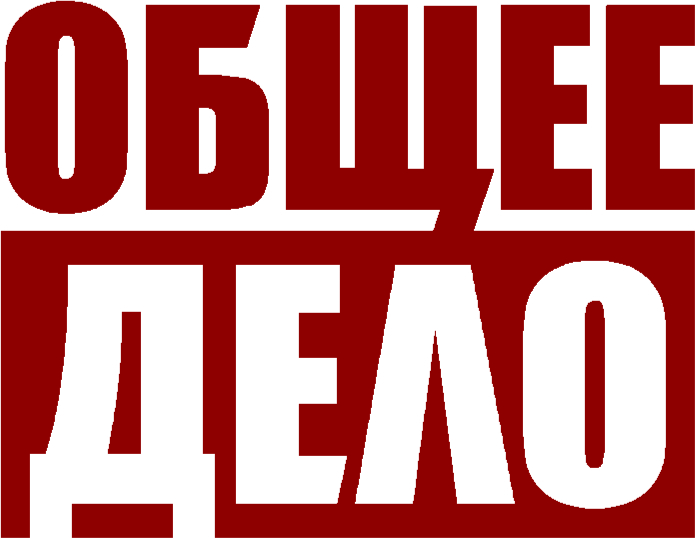 Результаты работыСанкт - Петербургского отделенияОО «Общее дело» за периодс  1 сентября 2016г.по 31 мая  2017г. (т.е. за 9 месяцев).ОтчетБлагодаря содействию представителей органов власти и образовательных организаций, иных организаций и просто неравнодушных людей Санкт – Петербургское  отделение общероссийской общественной организации поддержки президентских инициатив в области здоровьесбережения нации «Общее дело» за период с 1 сентября  2016г. по 31 мая 2017 г. достигло результатов, перечисленных ниже.Было проделано:1) Просветительской деятельностью  Санкт – Петербургского  отделения ОО «Общее дело» охвачено свыше 100 организаций. 2) Отделением проведено свыше  577 мероприятий (преимущественно на территории Санкт-Петербурга и Ленинградской области). 
Из них:  в 2016г. (4 месяца)  – 192 мероприятия в 2017г. (6 месяцев) – 385 мероприятий Среди проведенных мероприятий: интерактивные образовательные программы для школьников и студентов; методические семинары для специалистов по работе с детьми и молодежью, направленные на развитие их навыков применения материалов ОО «Общее дело» и навыков проведения уроков трезвости и здоровья; родительские собрания; презентации деятельности ОО «Общее дело» для представителей власти, директоров школ, социальных педагогов, учителей. Проведение просветительской работы в воинских частях города  Санкт – Петербурга и т.д.

3) За период с 1 сентября  2016г. по 30 июня  2017г. участниками мероприятий в рамках деятельности ОО «Общее дело» стали порядка  20 000 человек.4) Безвозмездно были переданы 300 методических информационных материалов  ОО «Общее дело» в городе Санкт-Петербурга и Лен. Области. Среди них школы, колледжи, техникумы, детские лагеря, отделы по делам молодежи в муниципальных образованиях СПб, общественные организации, воинские части  г.СПб,  и другие организации. 5) Представителям коллективов, а также участникам мероприятий было передано для личного изучения и самостоятельной работы по организации просветительских мероприятий по теме ЗОЖ:a) Свыше   6 500 одинарных DVD-дисков с фильмами ОО «Общее дело»; с) Деятельность представителей Санкт-Петербургского  отделения ОО «Общее дело» было освещено  телеканалом  РЕН  ТВ . В сюжете было рассказано об организации, ее миссии, и как стать ее участником. 7) Получено 20 документов, отражающих положительную оценку деятельности СПб ООО «Общее дело» различными организациями, учреждениями (рецензии, грамоты, отзывы, благодарственные письма/обращения/приглашение к сотрудничеству):8) Количество человек участвующих в жизни организации:a) в 2016г. (4 месяца)  - 16 человекb) в 2017г. (6 месяцев) – 19 человека9) Идет работа с коммерческими организациями Российской Федерации, которые оказывают поддержку по различным направлениям: печать плакатов и методических пособий, выпуск DVD дисков с фильмами Общего дела. 10) Проходит регистрация Местного Санкт-Петербургского отделения организации.

11) Налажена регулярная фото съёмка, ведется новостная лента, отчеты о мероприятиях выкладываются на Интернет-ресурсы ОО «Общее дело». 

12) Разработаны графические макеты именных благодарственных грамот для сотрудников ОО «Общее дело», доброжелателей, помощников в развитии деятельности ОО «Общее дело».

13) Наработан опыт подготовки документов различного типа в зависимости от целевой направленности взаимодействия СПб ООО «Общее дело» с различными, организациями, учреждениями и т.д.14) В летний период  2017 года с 01 июня по  30 июня было проведено  34 встречи в детских летних лагерях  Ленинградской области. На сегодняшний день 15 детских лагерей, в каждом лагере с первой  сменой. Количество посетивших занятие – свыше 1 500 человек. В период с 26 июня по 30 июня организация «Общее дело» участвовала на Молодежном образовательном форуме  Северо-Западного федерального округа «Ладога».  Было роздано 800 буклетов, 1 300 дисков, 1000 закладок. Материалы «Общего дела» направлены в сферу профессиональной деятельности активной молодежи Лен Области, для дальнейшего использования в своей работе. Форум представляли 18 регионов области со своими губернаторами.  От организаторов форума Ладога получены предложения увеличить участие общего дела на форуме 2018.15) Заключены соглашения с «Центром медицинской профилактики», на стадии подписания договор о сотрудничестве с Комитетом по образованию Лен.области. Заключены не менее 8 соглашений на постоянное сотрудничество с учебными учреждениями города.16) Участие в конференции общероссийского движения школьников. 17) Участие в конференции с руководителями  средне - специальных учебных учреждений города. 18) Два  прямых эфира на радио Балтика.19) Репортаж на телевидение кировского района, на тему «Секрет манипуляции. Табак». Репортаж на телевидении выборгского района.20) В рамках антинаркотического месячника совместно с антинакротической комиссией проведены несколько встреч в  Выборгском и Адмиралтейском районе.21) Отделением ведется работа по ведения групп в соц.сетях:  Общероссийская группа вконтакте Общее дело. Так же группа в facebook и instagram. 22) В течении указанного времени проведены четыре встречи в епархиях города и области, а так же через православную общественную организацию «ВОЗРОЖДЕНИЕ» в епархии для приходов подарено 60 комплектов «книга организация общины трезвости на приходе + диск «Утерянная добродетель и закладки».  С данной организацией заключено соглашение о сотрудничестве. 23) В рамках партнерства с организацией «СпортГрад – общество некурящих» на площадке «Общего дела» проведено 7 программ для желающих бросить курить. 24) Проведена подготовительная работа к новому учебному году 2017-2018 гг. Приобретён  необходимый объем раздаточного материала: диски, буклеты, наклейки, футболки, в планах - брэндовые рюкзаки для сменной обуви, сертификаты, благодарственные письма, пакеты с логотипом «Общее дело, закладки и прочее». 25) Проведена встреча с воспитанниками дома интерната «Детская деревня». 26) Участие в президиуме  руководителей муниципальных образований города. 27) Проведены ряд встреч с Суворовским училищем МВД РФ, получены отличные отзывы и договоренности на постоянное сотрудничество.28) Запущен пилотный проект по подготовке лекторов ОД, со студентами некоторых ВУЗов, на следующий учебный год, запланирована комплексная работа с Политехом.29) Для популяризации бренда Общее Дело, готовится пакет документов на соц рекламу. 30)  Проведена встреча презентация фильма секрет манипуляция наркотики с руководителями отделов МВД СПб и ЛО.31)  Проведена встреча с руководителями исправительных учреждений УФСИН СПб и ЛО, Розданы материалы для внутреннего использования в профилактической работе. 32) Участие в 3 турнирах Трезвая лига. Пока команды Общего дела нет, но 2 команды играют в футболках общего дела. Готовим свою команду33) Прошел выездной семинар для активистов Петрозаводска. Команда там не сложилась, но был получен необходимый опыт в работе с регионом.34) Ведутся переговоры консультации с районным поселением в  Лен. Области.  Совместно формируется система продвижение трезвости и нравсвтености в отдельно взятом населенном пункте. По мере работы будем оповещать о полученных  мерах результатах.35) Работаем над качеством и количеством! )))С Уважением и благодарностьюКоманда Санкт-Петербургского отделения организации Общее Дело 